Publicado en Almería el 08/02/2024 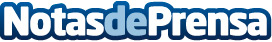 AnGlophone Go contribuye a impulsar el despegue del coaching lingüísticoLa organización dedicada a la enseñanza permite aprender inglés gracias a las clases online impartidas por su profesorado nativo y al seguimiento que realiza su equipo de apoyoDatos de contacto:Antonio Fernández Project Manager - AnGlophoneGo950002980Nota de prensa publicada en: https://www.notasdeprensa.es/anglophone-go-contribuye-a-impulsar-el Categorias: Nacional Idiomas Educación http://www.notasdeprensa.es